世界知识产权组织大会第四十九届会议（第23次例会）2017年10月2日至11日，日内瓦关于产权组织标准委员会（CWS）的报告秘书处编拟在审议所涉期间，产权组织标准委员会（CWS）于2017年5月29日至6月2日举行了第五届会议。会议由卡特娅·布拉贝克女士（德国）担任主席。第五届会议继续就产权组织标准、标准的修订和发展，以及与知识产权信息和文献有关的其他事项交流意见。标准委员会在会后以电子方式通过了该届会议的报告（附件一，CWS/5/22），现将报告附于本文件之后。标准委员会通过了两项新的产权组织标准ST.27（专利法律状态数据交换）和ST.37（已公开专利文献的权威文档）。预期通过产权组织标准ST.27，主管局可以以协调、同时更易理解的方式提供专利法律状态信息，即便对不熟悉各国不同专利申请制度的用户也是如此。产权组织标准ST.37将便于工业产权局之间交换权威文档，简化评估各局专利文献集完整性的工作。标准委员会还批准修订产权组织标准ST.26（XML格式的核苷酸和氨基酸序列表），并商定2022年1月从现行核苷酸和氨基酸序列表标准（ST.25）向新产权组织标准ST.26过渡。这一点极为重要，所有局均将处于相同阶段，以协调一致的方式为国家、地区和国际专利申请实施ST.26，以实现生物技术相关数据的高质量。为支持这项过渡，产权组织将开发ST.26软件工具，并在2019年部署，以用于编写含有序列表的专利申请。标准委员会讨论了关于产权组织标准在工业产权局使用情况的调查结果，包括如何处理所报告的各局遇到的实施问题。标准委员会鼓励未提交调查答复的工业产权局提交答复，并要求秘书处跟进各局的请求，继续并加强其提高认识和技术援助工作。关于产权组织大会第四十八届会议有关标准委员会（包括发展议程事项）决定的议程项目，一些代表团称，标准委员会是一个就产权组织发展议程落实情况向产权组织大会作出报告的相关委员会。另一些代表团不支持在协调机制和标准委员会工作之间建立联系。标准委员会注意到产权组织大会第四十八届会议关于标准委员会工作的决定。应要求，一个代表团的发言被写入会议报告（附件一，CWS/5/22）。标准委员会回顾了有关各局产权组织标准实施做法方面各种调查活动的成果，并商定了发布调查结果的新工作程序。关于向各局提供产权组织标准相关能力建设技术咨询和援助，标准委员会注意到按2011年10月举行的产权组织大会第四十届会议的要求编写的国际局2016年活动报告（见附件二，CWS/5/19）。未来工作方面，标准委员会制定了未来工作计划，其中包括六项新任务，涉及地理标志数据格式、版权孤儿作品数据格式、机器对机器通讯、公开可用专利信息、工业品外观设计的电子可视表示形式及申请人名称标准化。标准委员会还商定为各局交换商标和工业品外观设计法律状态数据编写建‍议。根据产权组织大会2011年作出的决定，为七个最不发达国家或发展中国家的代表团出席第五届会议提供了资助。总之，第五届会议在通过和修订产权组织标准上取得了重要进展，这将为知识产权信息的传播作出贡献。这些进展还在于取得了共识，要按要求并根据资源可用情况，继续并加强面向各局的提高意识和技术援助活动。会议还制定了包括六项新任务的丰富的未来工作计划，可以进一步响应大数据时代的需要。请产权组织大会注意“关于产权组织标准委员会（CWS）的报告”（文件WO/GA/49/12）。[后接文件CWS/5/22和CWS/5/19]世界知识产权组织标准委员会（CWS）第五届会议2017年5月29日至6月2日，日内瓦报　告经委员会通过导　言产权组织标准委员会（以下简称“委员会”或“标准委员会”）于2017年5月29日至6月2日在日内瓦举行了第五届会议。产权组织和/或巴黎联盟及伯尔尼联盟的下列成员国派代表出席了会议：阿根廷、阿拉伯联合酋长国、奥地利、澳大利亚、巴拿马、巴西、大韩民国、德国、俄罗斯联邦、法国、菲律宾、哥伦比亚、哥斯达黎加、格鲁吉亚、加拿大、捷克共和国、科特迪瓦、科威特、立陶宛、联合王国、罗马尼亚、美利坚合众国、墨西哥、南非、前南斯拉夫的马其顿共和国、日本、瑞典、萨尔瓦多、沙特阿拉伯、泰国、委内瑞拉玻利瓦尔共和国、乌克兰、西班牙、匈牙利、伊朗（伊斯兰共和国）、意大利、印度、印度尼西亚、智利和中国（40个）。下列政府间组织作为标准委员会的成员派代表参加了会议：非洲地区知识产权组织（ARIPO）、非洲知识产权组织（OAPI）、国际植物新品种保护联盟（UPOV）、海湾阿拉伯国家合作委员会专利局（海合会专利局）、欧亚专利组织（EAPO）、欧洲联盟（欧盟）和欧洲专利局（欧专局）（7个）。下列非政府组织的代表以观察员身份参加了会议：发明者协会国际联合会（IFIA）、国际影像联合会（IVF）、专利信息用户群联合会（CEPIUG）和专利信息用户组（PIUG）（4个）。根据大会2011年的决定，产权组织为七个最不发达国家或发展中国家的代表团出席会议提供了资助。与会者名单见本报告附件一。议程第1项：会议开幕第五届会议由产权组织总干事弗朗西斯·高锐先生主持开幕，他向与会者表示欢迎，并强调了产权组织标准在以单一的工业产权信息和文献便利共同框架准确及时进行大量工业产权数据交换和处理方面的重要性，这在目前的大数据时代极为重要。议程第2项：选举主席和两名副主席标准委员会一致选举卡特娅·布拉贝克女士（德国）担任主席，选举阿尔弗雷多·苏埃斯库姆大使（巴拿马）担任副主席。标准科科长尹泳𨥤担任会议秘书。议程第3项：通过议程标准委员会一致通过了文件CWS/5/1 Prov.3中拟议的议程，见本报告附件二。演示报告标准委员会本届会议上所作的演示报告以及工作文件可见产权组织网站：http://www.wipo.‌int/meetings/en/details.jsp?meeting_id=42285。讨论、结论和决定依照1979年9月24日至10月2日举行的产权组织领导机构第十届系列会议的决定（见文件AB/X/32第51段和第52段），本届会议的报告仅反映标准委员会的各项结论（决定、建议、意见等），尤其不反映任何与会者的发言，除非是在标准委员会任何具体结论作出后对结论表示或者再次表示的保留意见。议程第4项：WIPO标准使用情况调查报告讨论依据文件CWS/5/2和国际局的演示报告进行。标准委员会注意到文件CWS/5/2的内容，特别是该文件第6段至第9段总结的关于“WIPO标准使用情况调查”结果的报告。下列31个国家的工业产权局对调查提交了答复：阿曼、澳大利亚、波斯尼亚和黑塞哥维那、大韩民国、德国、俄罗斯联邦、哥伦比亚、洪都拉斯、吉尔吉斯斯坦、加拿大、捷克共和国、克罗地亚、立陶宛、美利坚合众国、孟加拉国、摩尔多瓦共和国、墨西哥、南非、日本、瑞典、萨尔瓦多、沙特阿拉伯、斯洛伐克、特立尼达和多巴哥、突尼斯、乌干达、乌克兰、西班牙、匈牙利、意大利和中国。与会者认为，该报告有助于评估产权组织标准在各工业产权局的实施水平，有利于更好地了解这一进程中余下的障碍。标准委员会鼓励未提交调查答复的工业产权局提交答复；会议要求秘书处必要时用普通照会发出一份通函，请各局提交或修改其对产权组织标准使用情况的调查答复。标准委员会批准将“WIPO标准使用情况调查”作为产权组织《工业产权信息与文献手册》（《产权组织手册》）第7.12部分发布。标准委员会同意将产权组织标准ST.7至ST.7/F和ST.30归档，档案也可在产权组织网站上访问。关于文件CWS/5/2第11段中所列的产权组织标准，即与纸质出版物相关的产权组织标准：ST.10/D、ST.12/C、ST.18、ST.19、ST.20和ST.21；以及与已经过时的技术相关的产权组织标准：ST.31（字符集）、ST.32（SGML）、ST.33（传真）、ST.34（记录申请编号）、ST.35（混合模式）和ST.40（CD-ROM上的摹真图像），标准委员会同意将它们保留在《产权组织手册》中，并在扩大后的调查结果提交标准委员会审议时再次考虑该议题。标准委员会要求国际局继续并加大向成员国提供技术援助的工作，并跟进文件CWS/5/2第8段(c)项中列出的情况，以及未来可能需要开展提高认识和技术援助的其他情况。这些活动应该写入国际局给标准委员会的关于向工业产权局提供技术咨询和援助开展能力建设的报告。议程第5项：WIPO大会第四十八届会议关于标准委员会（包括发展议程事项）的决定讨论依据文件CWS/5/3进行。一些代表团说，标准委员会是一个就产权组织发展议程落实情况向大会报告的相关委员会，国际局应当加大努力提供能力建设技术援助，以确保产权组织标准尽最大可能在所有工业产权局得到实‍施。另一些代表团不支持协调机制和标准委员会工作之间的联系；它们强调标准委员会的技术性，而且产权组织标准的实施往往是通过使用给各局的产权组织软件解决方案实现的。巴西代表团要求将其发言逐字收入本报告：“2007年批准发展议程，是本组织的一个地标事件。经过多年讨论，发展考量最终被承认需要构成产权组织工作的一个组成部分。2010年批准了一个协调机制，以便监测和评估发展议程在本组织方方面面的落实。如文件WO/GA/39/7中所载，‘WIPO所有委员会一律平等，并全部向大会汇报’，我们认为标准委员会完全属于这项决定的范围。“我们不能在技术性机构和非技术性机构之间进行区分，因为所有涉及知识产权的讨论都有技术方面。与此同时，我们确实是联合国系统内的一个组织，发展目标必须是我们工作的一部分，所有工作的一部分。具体到标准委员会对落实发展议程的贡献上，自然有援助事项，其必要性反映在我们刚刚讨论过的文件CWS/5/2中。产权组织的这些努力应当由相关发展议程建议为指引，我们敦促本组织继续为之提供支持。但是，发展议程的建议集涉及很大范围，不限于技术援助。我们还应当考虑其与当中议定的各项标准的关系。尽管对成员不具约束力，但对选择采用的知识产权局而言，它们实际上起到了指导工作的作用。所以，包容性和评价成本收益的平衡，应始终作为标准委员会工作的基础。“落实发展议程是产权组织一项持续、无穷尽的工作。让发展考量成为产权组织各项活动的主流，需要所有成员的努力。我们坚持对发展议程的承诺，敦促他方朝着这一目标开展合作。”标准委员会注意到产权组织大会第四十八届会议关于标准委员会的决定。议程第6项：将WIPO标准ST.96延伸至包括用于孤儿作品和地理标志的可扩展标记语言（XML）架构讨论依据文件CWS/5/4进行，该文件载有关于将产权组织标准ST.96延伸至包括孤儿作品和地理标志数据元素的两项提案。俄罗斯联邦代表团介绍了文件CWS/5/4附件二中转录的关于将产权组织标准ST.96延伸至包括用于地理标志的XML架构的提案。标准委员会注意到对该提案的广泛支持，以及未来工作方面关于地理标志检索和注册系统可能功能的建议。标准委员会批准将产权组织标准ST.96延伸至包括地理标志，在产权组织标准ST.96中增加与地理标志有关的新XML架构和其他相关数据。标准委员会同意设立一项新任务，其任务说明为“开发用于地理标志的XML架构组件”，并把这项新任务分派给XML4IP工作队。标准委员会要求国际局请各成员提名参加XML4IP工作队的地理标志专家。标准委员会还要求该工作队向其第六届会议报告新任务的进展情况。联合王国代表团介绍了文件CWS/5/4附件一中转录的关于将产权组织标准ST.96延伸至包括用于孤儿作品的XML架构，以实现相互兼容的技术标准，为交换孤儿作品数据提交便利的提案。几个代表团和一名代表支持提案；一个代表团说，为孤儿作品制定数据标准可能为时尚早，因为许多国家还没有采用孤儿作品制度。另一个代表团建议，可能有必要界定“孤儿作品”一词的范围，使之包括所有现行做法。标准委员会同意设立一项新任务，其任务说明为：“研究版权孤儿作品数据元素和命名约定，并根据延伸产权组织标准ST.96的提案对其加以比较；报告研究结果；提交关于编写数据字典和XML架构以将版权孤儿作品收入产权组织标准ST.96的提案，交标准委员会审议”。标准委员会指定联合王国知识产权局（UK IPO）和国际局为新任务的共同牵头人。议程第7项：XML4IP工作队关于第41号任务的报告讨论依据文件CWS/5/5进行。标准委员会注意到文件CWS/5/5中所载的XML4IP工作队的工作成果和XML4IP工作队的工作计‍划。作为工作队牵头人的国际局向标准委员会通报，产权组织标准新的3.0版计划于2017年10月发布；该版将收入下列新的XML架构组件：补充保护证书（SPC）的著录项目数据专利检索报告专利记录马德里体系电子通信海牙体系电子通信国际局介绍了转录于文件CWS/5/5附件的高级别路线图草案，其中描述了对海牙体系未来电子数据交换的构想。标准委员会注意到，国际局计划，在与缔约方开发全面的通信用ST.96海牙架构组件后，把产权组织标准ST.96用作海牙体系所有数据交换的权威格式；标准委员会获悉，现有数据格式海牙DTD将在收尾期间逐渐停止使用，之后国际局将不再支持旧版DTD数据格式。几个代表团要求国际局把现行DTD格式的拟议收尾期再延长一年至2020年底；这将让各局有更多时间为从现行DTD格式向基于产权组织标准ST.96的新XML架构格式过渡作准备。国际局注意到这项要求。标准委员会还注意到XML4IP工作队将于2017年9月在加拿大举行实体会议。议程第8项：修订WIPO标准ST.26讨论依据文件CWS/5/6进行，该文件载有关于修订产权组织标准ST.26的提案以及序列表工作队的工作成果。标准委员会审议了关于修订产权组织标准ST.26第1.1版的提案，包括文件CWS/5/6中所述以及转录于文件CWS/5/6附件二的拟对ST.26正文及其附件一至三的修改，以及增加新的附件六（指导文件）。标准委员会通过了文件CWS/5/6附件二中转录的经修订的产权组织标准ST.26第1.1版，以及美利坚合众国代表团和秘书处分别建议的对经修订的ST.26附件六（指导文件）和附件二（DTD）的编辑修改。议程第9项：关于WIPO标准ST.25向ST.26的过渡规定的建议讨论依据文件CWS/5/7 Rev.1和CWS/5/7 Rev.1 Add.进行。标准委员会要求序列表工作队提交关于产权组织标准ST.25向ST.26的过渡规定的提案，供其在本届会议上审议和批准。在标准委员会提出要求后，序列表工作队考虑了国际局通过通函C.PCT 1485/C. CWS 75征询意见的结果，提出了关于过渡情况预设、在过渡日后提交但对按ST.25格式提交序列表的申请提出优先权要求的国际申请的参考日期以及过渡日期的建议（见文件CWS/5/7 Rev.1第4段至第8段）。经过讨论，标准委员会同意，从产权组织标准ST.25向ST.26的过渡采用“大爆炸”式这个选项，以国际申请日作为参考日期，以2022年1月作为过渡日期。标准委员会注意到美利坚合众国提出的关于潜在增删事项的文件。标准委员会将下列任务分派给序列表工作队：为国际局提供支持，提供用户对ST.26编著和验证软件工具的要求和反馈意见；在对《PCT行政规程》进行相应修订的工作上，为国际局提供支持；并且根据标准委员会的要求为产权组织标准ST.26编制必要的修订。议程第10项：关于开发WIPO ST.26软件工具的演示报告讨论依据国际局关于开发产权组织ST.26编著和验证软件工具的演示报告进行。国际局向标准委员会通报，将开发新的通用软件工具，使申请人可以编制序列表，并确认这种序列表符合产权组织标准ST.26（在计算机可判断的范围内）；这一工具还将便于各局处理含有序列表的申请。标准委员会注意到，国际局计划在2018年年底前完成软件工具开发项目，并将其向全球申请人和工业产权申请人发行。标准委员会还注意到国际局提出的从产权组织标准ST.25向ST.26过渡的高级别路线图草案；路线图包括关于修订《PCT行政规程》、修改各国条例（如必要）和更新各局IT系统的拟议暂定时间线，涵盖2017年到2021年的期间。议程第11项：工业产权局交换专利法律状态数据用新WIPO标准讨论依据文件CWS/5/8 Rev.1进行，该文件载有关于工业产权局交换专利法律状态数据用新产权组织标准的提案；该提案是由法律状态工作队在第47号任务的框架内编写的。标准委员会通过了文件CWS/5/8 Rev.1附件中转录的新产权组织标准ST.27“关于交换专利法律状态数据的建议”，但作出如下修正：将第35段第一句改为“In addition to the mapping process described in paragraph 33 above, this Standard recommends that IPOs map their national/regional events to a detailed event.”；在ST.27附件四的导言中，将“the model template”改为“the suggested model template”。标准委员会批准在新产权组织标准ST.27中增加下列编者按：国际局的编者按“本标准中列入的详细事件是临时性的，将由各工业产权局（IPO）审查评估一年。根据各工业产权局报告的审查评估结果，关于本标准中详细事件的最终提案将提交标准委员会第六届会议批准。各工业产权局如果愿意的话，可以选择仅根据类别和关键事件交换法律状态数据。”“产权组织标准委员会（CWS）于2017年6月2日在其第五届会议上通过了本标准。”标准委员会要求秘书处发出通函，请各工业产权局评估其业务做法和IT系统，并审查新产权组织标准ST.27中收入的临时详细事件。标准委员会要求法律状态工作队：最后确定详细事件清单和专利法律状态数据指导性文件，并提交第六届会议审议批准；并且为交换商标和工业品外观设计法律状态数据编写建议，并提交进度报告供第六届会议审议。标准委员会要求XML4IP工作队与法律状态工作队协商，根据新产权组织标准ST.27开发XML架构组件，以便为交换专利法律状态数据提供便利。标准委员会还要求在其第六届会议上报告结果。标准委员会把第47号任务的说明修订为：“编写有关详细事件的最终提案和有关专利法律状态数据的指导性文件；为工业产权局交换商标和工业品外观设计法律状态数据编写建议。”标准委员会注意到，提到产权组织标准ST.2的新标准推荐的日期格式，和基于产权组织标准ST.96的未来法律状态XML架构组件之间，可能存在不一致。考虑到上述的可能不一致，标准委员会要求秘书处审查产权组织标准中的推荐日期格式，并向第六届会议报告结果。议程第12项：专利局公开的专利文献权威文档用新WIPO标准讨论依据文件CWS/5/9进行，其中载有关于工业产权局公开的专利文献权威文档新建议的提‍案。标准委员会注意到文件CWS/5/9附件一中所载的关于权威文档工作队工作的报告。标准委员会通过了文件CWS/5/9附件二中转录的新产权组织标准ST.37“关于已公开专利文献权威文档的建议”，但作如下修改：第23段中代码“E”的定义改为：“Publication number allocated by the IPO representing a PCT national/regional phase entry (for example Euro-PCT). No corresponding document published. A Euro-PCT application is an international (PCT) patent application that entered the European regional phase.”；第29段增加一句：“If the IP office uses application number formats in the Authority File that are different from those used on the original publication, an explanation of the format should be provided in the definition file”；附件一代码“E”的定义改为：“PCT applications which have not been republished”。标准委员会批准在新产权组织标准ST.37中增加下列编者按：国际局的编者按“权威文档工作队正在编写本标准的附件三和附件四，其中会确定XML架构（XSD）和数据类型定义（DTD）。计划在2018年的第六届会议上将其提交给产权组织标准委员会（CWS）审议批准。”“在上述附件经标准委员会批准之前，对本标准的唯一建议格式为文本。”标准委员会注意到，根据新产权组织标准ST.37第34段收集的数据（数据覆盖面概览），可以由国际局在制作知识产权统计数据产品时进行提取和使用。标准委员会把第51号任务的说明修订为：“编写产权组织标准ST.37‘关于已公开专利文献权威文档的建议’附件三‘XML架构（XSD）’和附件四‘数据类型定义（DTD）’，提交给将于2018年举行的标准委员会第六届会议审议。”除了经修订的任务外，标准委员会要求权威文档工作队考虑各局应如何传播权威文档，并在其第六届会议上提出提案供审议。议程第13项：关于制定动作商标和多媒体商标电子管理新WIPO标准的报告讨论依据文件CWS/5/10进行。标准委员会注意到文件CWS/5/10及其附件中转录的、国际局编拟的关于商标标准化工作队工作的报告和关于工业产权局动作商标和多媒体商标做法调查的结果。标准委员会同意将制定关于动作商标和多媒体商标电子管理的建议推迟至2019年——相关工业产权局实施2008年10月22日第2008/95/EC号指令的预期实施年份。标准委员会还同意在此之前中止第49号任务。议程第14项：第七部分工作队关于第50号任务的报告讨论依据文件CWS/5/11进行。标准委员会注意到对《产权组织手册》第七部分公布的调查进行维护和更新的进展报告以及暂定计划，尤其是文件CWS/5/11附件二中所列的在标准委员会第五届会议后开展的行动。标准委员会商定了《产权组织手册》第七部分中新调查和更新后调查的下列公布方法：对于已包含在《产权组织手册》中的以标准委员会所批准调查问卷为依据的（定期）调查更新，国际局应公布更新后的调查，并在公布后的会议上向标准委员会通报。对于新调查，在《产权组织手册》第七部分中公布这些新调查应得到标准委员会批准。对于以修订后的调查问卷为依据的调查（实际上为新调查），在《产权组织手册》第七部分中公布更新后的调查应得到标准委员会批准。标准委员会要求第七部分工作队就已公布文件编号和已注册权利编号的问卷编拟提案，并在标准委员会第六届会议上提交提案供审议。问卷应当包括已公布文件编号和已注册权利编号的现行做法和以前做法。标准委员会要求国际局：请各工业产权局对它们在第7.2.4部分“优先权申请号表示方法调查”中的条目进行更新，随后编拟并公布更新后的《产权组织手册》第7.2.4部分；并且将第7.2.1部分归档，将其在ST.10/C中的提及替换为对第7.2.6部分的提及（编辑修改），并在第7.2.6部分中增加对已归档的第7.2.1部分的链接。议程第15项：关于工业产权局过去使用的申请编号和优先权申请编号体系的调查报告讨论依据文件CWS/5/12进行。标准委员会注意到国际局于2017年3月公布了经更新的《产权组织手册》第7.2.6部分“申请编号和优先权申请编号——现行做法”；修改或增加了涉及以下18个工业产权局做法的项目：爱尔兰、奥地利、澳大利亚、比利时、波兰、大韩民国、德国、俄罗斯联邦、克罗地亚、联合王国、摩尔多瓦共和国、日本、瑞典、沙特阿拉伯、斯洛伐克、西班牙、意大利和中国。标准委员会还注意到文件CWS/5/12附件中转录的关于申请编号和优先权申请编号以前做法的调查结果。《产权组织手册》新的第7.2.7部分含有涉及以下工业产权局做法的12个项目：澳大利亚、中国、德国、爱沙尼亚、日本、大韩民国、立陶宛、俄罗斯联邦、沙特阿拉伯、斯洛伐克、苏联和乌克兰。标准委员会同意将上述调查结果作为《产权组织手册》新增第7.2.7部分“申请编号和优先权申请编号——以前做法”发布。美利坚合众国代表团说，关于美国专利商标局（美国专商局）以前实行的申请编号做法的信息，已在会前提交秘书处，要求将其收入《产权组织手册》新的第7.2.7部分。标准委员会同意，第30号任务“调查各工业产权局使用的申请号和优先权申请号”视为完成，从标准委员会任务单中删去；还同意终止ST.10/C工作队。议程第16项：关于工业产权保护延期（IPPE）的问卷讨论依据文件CWS/5/13进行。标准委员会审议了拟议的IPPE问卷，找出了应予修正的下列实体问题：有些情况下，是工业产权局以外的国家机构负责处理IPPE信息。请工业产权局填写问卷的通函，以及问题6、8、10应强调在答复中反映所有有关机构做法的重要性；问题3中的产品列表应修改如下：药用产品，植物保护产品，所有注册审批后方可上市的产品，和其他；问题3应包括一个能否申请知识产权行政延期，如专利期调整（PTA）的子问题；“产品”一词不适用于一些IPPE，如PTA；问题4应当相应修改；问卷应当包括两个新问题类似于问题8和9的，涉及IPPE生效时在公布中包括的元素；问题10应当相应修改。标准委员会要求第七部分工作队考虑上列问题，对问卷草案进行修正，并向标准委员会下届会议提交新提案供审议。请各代表团在2017年6月底之前在第七部分工作队的Wiki上分享其评论意见和建议，并积极参加工作队的讨论。议程第17项：申请人名称的标准化讨论依据文件CWS/5/14和CWS/5/14 Add.以及大韩民国代表团和国际局的演示报告进行。标准委员会注意到文件CWS/5/14的内容，以及该文件附件中转录的、国际局编拟的申请人名称标准化研究报告。标准委员会注意到文件CWS/5/14 Add.附件中转录的大韩民国代表团提交的文件“五局全球案卷项目申请人名称标准化状态报告”的内容。标准委员会承认申请人名称标准化的相关性，同意设立一项新任务，其任务说明为：“设想制定一项产权组织标准，帮助工业产权局（IPO）更好地从源头确保申请人名称的质量，开展关于工业产权局使用申请人标识符及其可能产生的问题的调查；并编写关于采取进一步行动以实现工业产权文献中申请人名称标准化的提案并提交标准委员会审议。”标准委员会还同意组建一支新工作队（名为标准化工作队）负责这项新任务，要求工作‍队：编拟一份问卷，以开展关于工业产权局使用申请人标识符的调查，提交标准委员会第六届会议审议；并根据调查结果，编写关于采取进一步行动的提案，提交将于2019年举行的标准委员会第七届会议审议。标准委员会建议工作队讨论拟制定建议的目标和范围。韩国特许厅和国际局被指定为名称标准化工作队的共同牵头人。议程第18项：设立任务为工业产权信息与文献Web服务编写建议讨论依据文件CWS/5/15进行，该文件载有关于设立新任务，依据XML4IP工作队内部进行的讨论和调查结果，为工业产权信息与文献Web服务编写建议的提案。标准委员会注意到文件CWS/5/15的内容，以及澳大利亚、俄罗斯联邦和美利坚合众国三个代表团、UPOV的代表和国际局关于各自在Web服务上的做法和计划的演示报告。几个代表团和代表支持上述提案；其他一些代表团和代表建议标准委员会把重点放在工业产权信息和文献标准化活动上，而不是IT标准化活动上，因为相应的IT技术可能迅速演变。标准委员会同意设立一项新任务，其任务说明为：“为支持机器对机器通讯的数据交换编写建议，重点是：采用JavaScript对象表示法（JSON）和/或XML的消息格式、数据结构和数据字典；以及资源的统一资源标识符（URI）命名约定。”标准委员会将新任务分派给XML4IP工作队。议程第19项：设立任务为国家和地区专利注册簿编写建议讨论依据文件CWS/5/16进行，该文件载有关于设立新任务为工业产权局公布的专利注册簿编写建议的提案。一些代表团认为，“专利注册簿”一次可能在拟议任务的范围方面造成混淆，因为一些局用该词指其内部IT系统中所有可用的专利信息，不只是公共可用的信息。经过讨论，标准委员会同意设立新的第52号任务，其任务说明为：“调查用于对各工业产权局公共可用专利信息进行访问的各种系统的内容和功能，以及关于其公布做法的未来计划；为用于对工业产权局公共可用专利信息进行访问的系统编写建‍议。”就设立上述新任务达成一致意见后，标准委员会考虑了是否把任务的范围扩大到包括访问公共可用商标和工业品外观设计信息的系统。经过讨论，标准委员会同意把任务的范围仅限于对专利信息的访问。标准委员会同意，调查的重点应当是各局用于让公众访问专利信息的交互式系统，不是用于对应数据批量传输的系统。标准委员会同意组建一支新工作队处理新任务；并要求秘书处根据第52号任务的定义提出新工作队的名称。国际局被指定为工作队牵头人。标准委员会要求新组建的工作队兼顾在专利注册簿门户网站维护期间所收集到的信息以及法律状态工作队的工作成果。议程第20项：设立任务为外观设计电子可视表示形式制定要求讨论依据文件CWS/5/17进行。澳大利亚代表团介绍了其关于为外观设计电子图形视图制定新产权组织标准的提案，该提案转录于文件CWS/5/17附件。提案得到了广泛、一致的支持。标准委员会同意设立一项新任务，其任务说明为：“向各工业产权局和客户收集有关要求的信息；并为外观设计的电子可视表示形式编写建‍议。”标准委员会还同意组建一支新工作队（外观设计表示形式工作队），并指定澳大利亚知识产权局和国际局为新工作队共同牵头人。议程第21项：关于年度技术报告（ATR）的报告讨论依据文件CWS/5/18进行。标准委员会注意到文件CWS/5/18中转录的国际局编写的关于年度技术报告的报告，鼓励各工业产权局答复2017年4月13日的第C.CWS 84、C.CWS 85和C.CWS 86号通函，并提交其2016年的年度技术报告。国际局指出每年提交的年度技术报告数量一直在减少，并向标准委员会通报了关于收集更多统计数据的计划。标准委员会注意到，如果数量继续减少，国际局可能将这一问题提交标准委员会第六届会议审议。标准委员会获悉，年度技术报告中含有对工业产权信息用户界有用的信息，希望尽可能多的工业产权局参加这项活动。议程第22项：国际局关于根据标准委员会任务规定向工业产权局提供技术咨询和援助开展能力建设的报告讨论依据文件CWS/5/19进行。西班牙代表团向标准委员会通报说，它开始用信托基金（FIT/ES）的资金研究在拉丁美洲开展可能的产权组织标准宣传活动。代表团还向标准委员会通报，2017年4月，它在秘书处接受了“培训培训师”形式的产权组织标准专门培训，这将被用作在拉丁美洲有关国家未来举行产权组织标准培训的模式。标准委员会注意到对国际局向各局、尤其是发展中国家局提供的关于产权组织标准的进一步培训和宣传活动的需要，包括在线课程。标准委员会注意到，秘书处将按要求，根据资源可用情况，提供有关产权组织标准的技术援助和培训；秘书处将提出关于产权组织标准在线培训课程的提案，交标准委员会在其第六届会议上审议。标准委员会注意到文件CWS/5/19中转录的、国际局提交的关于其2016年所开展的向工业产权局提供技术咨询和援助开展能力建设各项活动的报告，尤其是在知识产权标准信息推广方面的活动。标准委员会还注意到，按2011年10月举行的产权组织大会第四十届会议的要求（见文件WO/GA/40/19第190段），文件CWS/5/19将作为提交给将于2017年10月举行的产权组织大会的相关报告的依据。议程第23项：审议标准委员会的工作计划和任务单标准委员会审议了转录于文件CWS/5/20附件一中的任务单，以便制定标准委员会的工作计划。标准委员会注意到该文件附件一中转录的任务单。标准委员会批准了载于文件CWS/5/20附件一的任务单；任务单应在根据标准委员会在第五届会议上达成的一致意见得到更新后，纳入标准委员会工作计划。标准委员会第五届会议期间所讨论的各项任务有关信息得到更新后，包括本议程第23项下的各项决定，各项任务状态如下：本届会议认为已完成的任务：第30号任务：	调查各工业产权局使用的申请号和优先权申请号。有待开展工作的任务：第44号任务：	为国际局提供支持，提供用户对ST.26编著和验证软件工具的要求和反馈意见；在对《PCT行政规程》进行相应修订的工作上，为国际局提供支持；并且根据标准委员会的要求为产权组织标准ST.26编制必要的修订。第47号任务：	编写有关详细事件的最终提案和有关专利法律状态数据的指导性文件；为工业产权局交换商标和工业品外观设计法律状态数据编写建议。第51号任务：	编写产权组织标准ST.37“关于已公开专利文献权威文档的建议”附件三“XML架构（XSD）”和附件四“数据类型定义（DTD）”，提交给将于2018年举行的标准委员会第六届会议审议。确保对产权组织各项标准加以持续维护的任务：第38号任务：	确保对产权组织标准ST.36进行必要的修订和更新。第39号任务：	确保对产权组织标准ST.66进行必要的修订和更新。第41号任务：	确保对产权组织标准ST.96进行必要的修订和更新。第42号任务：	确保对产权组织标准ST.86进行必要的修订和更新。持续性活动和/或通报性任务：第18号任务：	根据五大知识产权局（五局）、五大商标局（商标五方）、工业品外观设计五局合作论坛（ID5）、ISO、IEC等机构和其他知名的行业标准制定机构所计划的项目，确认与机器可读数据交换有关的标准化领域。第23号任务：	监督把有关已公布PCT国际申请进入和未进入（适用时）国家（地区）阶段的信息收入数据库。第24号任务：	收集并公布关于标准委员会成员专利、商标和工业品外观设计信息活动（ATR/PI、ATR/TM和ATR/ID）的年度技术报告（ATR）。第33号任务：	产权组织标准的不断修订。第33/3号任务：	产权组织标准ST.3的不断修订。第50号任务：	确保对产权组织《工业产权信息与文献手册》第七部分公布的调查进行必要的维护和更新。本届会议设立但工作尚未开始的任务：第52号任务：	调查用于对各工业产权局公共可用专利信息进行访问的各种系统的内容和功能，以及关于其公布做法的未来计划；为用于对工业产权局公共可用专利信息进行访问的系统编写建议。第53号任务：	开发用于地理标志的XML架构组件。第54号任务：	研究版权孤儿作品数据元素和命名约定，并根据延伸产权组织标准ST.96的提案对其加以比较；报告研究结果；提交关于编写数据字典和XML架构以将版权孤儿作品收入产权组织标准ST.96的提案，交标准委员会审议。第55号任务：	设想制定一项产权组织标准，帮助工业产权局（IPO）更好地从源头确保申请人名称的质量，i.	开展关于工业产权局使用申请人标识符及其可能产生的问题的调查；并ii.	编写关于采取进一步行动以实现工业产权文献中申请人名称标准化的提案并提交标准委员会审议。第56号任务：	为支持机器对机器通讯的数据交换编写建议，重点是：i.	采用JSON和/或XML的消息格式、数据结构和数据字典；以及ii.	资源的统一资源标识符（URI）命名约定。第57号任务：	向各工业产权局和客户收集有关要求的信息；并为外观设计的电子可视表示形式编写建议。工作处于中止状态的任务：第43号任务：	制定有关段落编号、长段落和专利文献一致化处理的准则，供各工业产权局执行。第49号任务：	为动作商标或多媒体商标的电子管理编写建议，以作为产权组织标准通过。秘书处提出了一项简化标准委员会工作计划的提案，转录于文件CWS/5/20附件二。标准委员会批准了秘书处提出的“标准委员会工作计划概览”提案；并要求秘书处在产权组织网站上发布填好的“标准委员会工作计划概览”。议程第24项：主席总结编拟并分发了主席总结作为参考。标准委员会注意到主席总结。标准委员会工作队会议本届会议期间，标准委员会下列工作队举行了非正式会议：法律状态工作队、序列表工作队、XML4IP工作队和权威文档工作队。各工作队牵头人将上述会议中各自任务取得的进展向标准委员会作了通报。议程第25项：会议闭幕主席于2017年6月2日宣布会议闭幕。通过会议报告本报告由标准委员会第五届会议与会人员借助一个电子论坛予以通过。世界知识产权组织标准委员会（CWS）第五届会议2017年5月29日至6月2日，日内瓦关于根据标准委员会任务规定
向工业产权局提供技术咨询和援助开展能力建设的报告秘书处编拟的文件导　言本报告旨在落实2011年成员国大会就WIPO标准委员会（CWS）的任务授权作出的决定，并定期书面介绍2016年间所开展各项活动的详情。在此期间，WIPO秘书处或国际局（IB）“努力为各工业产权局的能力建设工作提供了技术咨询和援助，并落实了知识产权标准信息推广项目”（见文件WO/GA/40/19第190段）。这些活动的完整列表可查阅技术援助数据库（www.wipo.int/tad）。随着WIPO标准在各种系统和工具中得到执行，下列活动也明确涵盖了相关知识产权标准的信息推广方面。关于使用WIPO标准的培训和技术咨询根据西班牙专利商标局（SPTO）的请求，国际局提供了WIPO标准培训，特别是于2016年6月在西班牙马德里举办了WIPO标准ST.96的培训，目的是协助西班牙专利商标局开发其基于ST.96的新的信息技术（IT）系统。此外，2016年，国际局还通过电子邮件、在线会议或现场会议提供了技术咨询，以协助若干工业产权局使用WIPO标准。提供技术援助，帮助使用WIPO标准的知识产权机构建设基础设施计划15旨在增强国家和地区工业产权局的业务体系和技术基础设施，以便帮助它们向各自的利益攸关方提供更具成本效益且更优质的服务。所提供的援助符合旨在加强各工业产权局和各机构的机构和技术基础设施的发展议程建议。该计划的服务包括技术咨询；业务需求评估；项目范围确定和规划；业务程序分析；不断开发和部署针对知识产权管理和优先权文件及检索审查结果交换的定制业务系统解决方案；知识产权数据库的建立；帮助实现知识产权记录数字化和编制用于在线公布和电子数据交换的数据；面向知识产权机构工作人员的培训和知识转让；以及WIPO提供系统支持。这些协助酌情考虑到了知识产权数据和信息方面的WIPO标准。现场培训、指导和地区培训讲习班在本计划的工作中占了很大一部分，对实现预期成果至关重要。在本计划的框架内，2016年与85个工业产权局开展了活动，其中包括举办了15个区域或次区域培训讲习班。到2016年底，有来自各地区发展中国家的81个工业产权局积极使用了WIPO业务解决方案来促进各自的知识产权管理，WIPO标准也被纳入了其中。本两年期计划的一个重点是通过协助它们更多地提供在线提交服务和知识产权信息推广服务，提升各工业产权局的服务水平。更多信息，请查询WIPO的工业产权局技术援助计划网站：http://www.wipo.int/global_ip/en/activities/‌technicalassistance/。对知识产权官员和审查员开展能力建设，加强其对国际工具的利用根据请求，2016年为工业产权局官员和审查员举办了下列关于使用国际分类的培训课程和研讨会，并在此背景下解释了相关WIPO标准的重要意义。商标审查员维也纳分类培训，科威特，2016年3月6日至7日；商标审查员尼斯和维也纳分类培训，卡塔尔多哈，2016年3月28日至31日；摩洛哥知识产权局外观设计审查员维也纳分类培训，视频会议，2016年11月21日和22日；以及知识产权局局长（DGIP）国际专利分类（IPC）培训研讨会，印度尼西亚雅加达，2016年12月6日和8日。加强对WIPO标准的了解为提高发展中国家对WIPO标准的认识，便于更多发展中国家实际参与制定WIPO新标准或修订WIPO标准，根据2011年10月大会的决定，国际局资助了五个发展中国家或最不发达国家出席WIPO标准委员会第四届会议续会。2016年，对WIPO的WIPO标准网站进行了更新和重新设计，以为工业产权局、知识产权信息用户和申请人等特定用户群体使用常用标准和最相关的标准提供便利。（见http://www.wipo.int/‌standards/en/）。此外，为了提高对WIPO标准的认识，国际局还编制了六种语言的WIPO标准手册，可在WIPO网站上查阅：http://www.wipo.int/export/sites/www/standards/en/pdf/standards-brochure-web.pdf。知识产权数据交换国际局与一些发展中国家集团的诸多工业产权局一道开展工作，促进知识产权数据的交换，以期使这些国家的用户能够更多地获取来自这些工业产权局的知识产权信息。知识产权数据的交换根据相关的WIPO标准进行。2016年间，全球品牌数据库纳入了下列国家的商标数据库：格鲁吉亚、约旦、马来西亚、蒙古、巴布亚新几内亚和西班牙；2016年间，PATENTSCOPE纳入了下列国家的专利数据库：中国（除现有CN专利数据之外，还有实用新型）和联合王国（除现有GB著录数据库之外，还有全文）。请标准委员会注意国际局2016年开展的各项活动，内容涉及在知识产权标准信息推广方面为工业产权局的能力建设提供技术咨询和援助。按2011年10月举行的WIPO大会第四十届会议的要求（见文件WO/GA/40/19第190段），本文件将成为提交给将于2017年10月举行的WIPO大会之相关报告的依据。[文件完]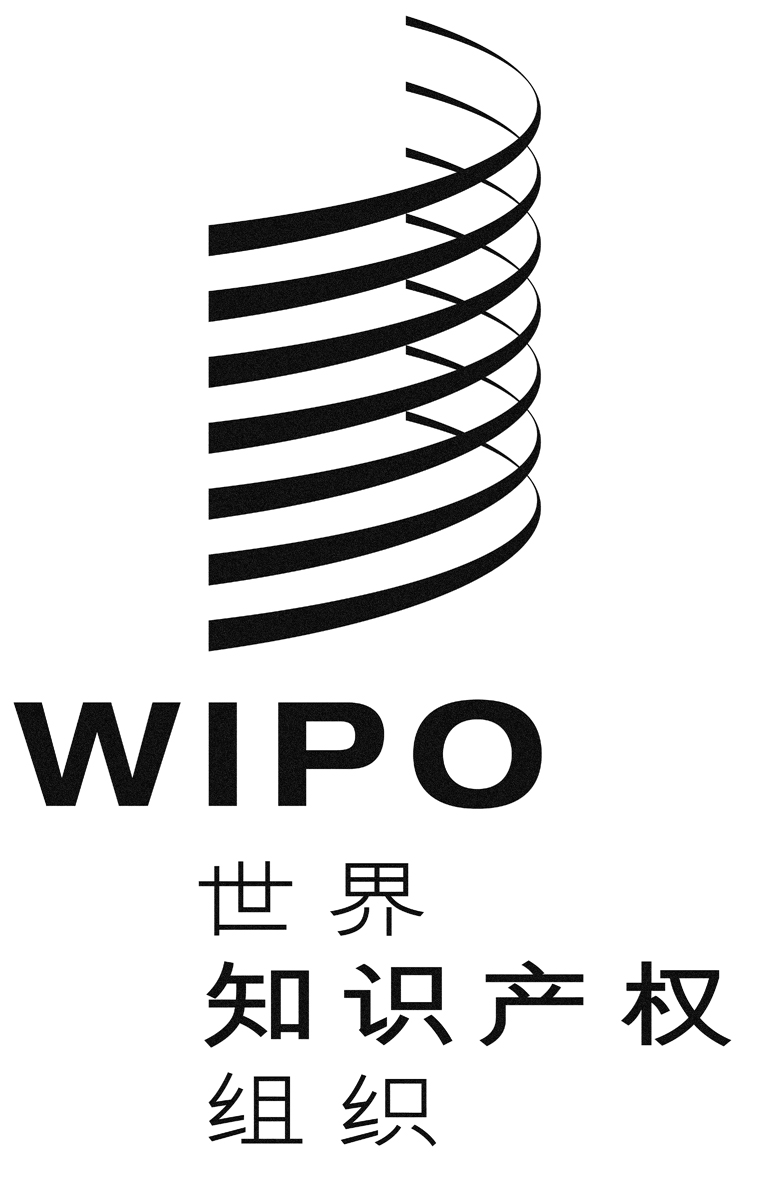 CWO/GA/49/12WO/GA/49/12WO/GA/49/12原 文：英文原 文：英文原 文：英文日 期：2017年8月2日  日 期：2017年8月2日  日 期：2017年8月2日  Ccws/5/22cws/5/22cws/5/22原 文：英文原 文：英文原 文：英文日 期：2017年8月1日  日 期：2017年8月1日  日 期：2017年8月1日  Ccws/5/19cws/5/19cws/5/19原 文：英文原 文：英文原 文：英文日 期：2017年4月20日  日 期：2017年4月20日  日 期：2017年4月20日  